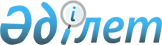 Федоров аудандық мәслихатының 2014 жылғы 27 ақпандағы № 213 "Қостанай облысы Федоров ауданы Шандақ ауылдық округінің бөлек жергілікті қоғамдастық жиындарын өткізу қағидасын және жергілікті қоғамдастық жиынына қатысу үшін ауыл тұрғындары өкілдерінің сандық құрамын бекіту туралы" шешімінің күші жойылды деп тану туралыҚостанай облысы Федоров ауданы мәслихатының 2020 жылғы 17 ақпандағы № 408 шешімі. Қостанай облысының Әділет департаментінде 2020 жылғы 18 ақпанда № 8979 болып тіркелді
      "Құқықтық актілер туралы" 2016 жылғы 6 сәуірдегі Қазақстан Республикасы Заңының 27-бабына сәйкес Федоров аудандық мәслихаты ШЕШІМ ҚАБЫЛДАДЫ:
      1. Федоров аудандық мәслихатының "Қостанай облысы Федоров ауданы Шандақ ауылдық округінің бөлек жергілікті қоғамдастық жиындарын өткізу қағидасын және жергілікті қоғамдастық жиынына қатысу үшін ауыл тұрғындары өкілдерінің сандық құрамын бекіту туралы" 2014 жылғы 27 ақпандағы № 213 шешімінің (2014 жылғы 24 сәуірде "Әділет" ақпараттық-құқықтық жүйесінде жарияланған, Нормативтік құқықтық актілерді мемлекеттік тіркеу тізілімінде № 4570 болып тіркелген) күші жойылды деп танылсын.
      2. Осы шешім алғашқы ресми жарияланған күнінен кейін күнтізбелік он күн өткен соң қолданысқа енгізіледі.
					© 2012. Қазақстан Республикасы Әділет министрлігінің «Қазақстан Республикасының Заңнама және құқықтық ақпарат институты» ШЖҚ РМК
				
      Сессия төрайымы 

Т. Пфунт

      Федоров аудандық мәслихатының хатшысы 

Б. Исенгазин
